ФИНАЛ III НАЦИОНАЛЬНОГО ЧЕМПИОНАТА 
«НАВЫКИ МУДРЫХ» «МОЛОДЫЕ ПРОФЕССИОНАЛЫ» ВОРЛДСКИЛЛС РОССИЯС 25 по 27 сентября 2020 года пройдет Финал III Национального чемпионата «Навыки мудрых» для лиц в возрасте 50-ти лет и старше «Молодые профессионалы» (WorldSkills Russia). Финал III Национального чемпионата «Навыки мудрых» – это новое направление чемпионатов по стандартам WorldSkills    для профессионалов старше 50-ти лет.Из-за глобальной пандемии новой коронавирусной инфекции в 2020 году Финал III Национального чемпионата «Навыки мудрых» впервые будет организован в дистанционно-очном формате.Дистанционно-очный формат предусматривает выполнение задания конкурсантами на площадках в своих регионах. Оценка будет проходить                         с применением экспертами дистанционных технологий.Курскую область в Финале III Национального чемпионата «Навыки мудрых» «Молодые профессионалы» Ворлдскиллс Россия по компетенции Преподавание в младших классах представляет Победитель Регионального чемпионата профессионального мастерства Ворлдскиллс Россия Курской области в линейке «Навыки мудрых» Еремина Светлана Николаевна - учитель начальных классов МБОУ "Гимназия № 4" города Курска.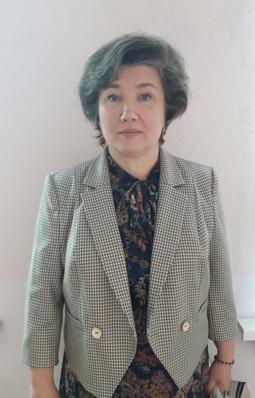 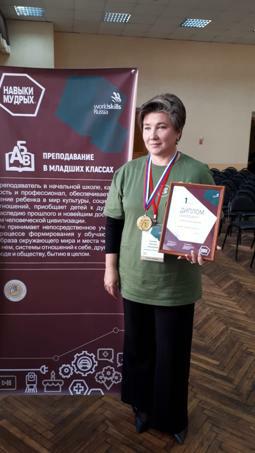 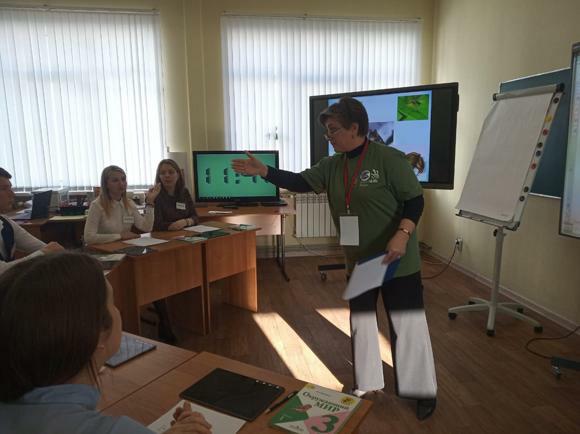 